关于使用学校统一收费平台进行英语专四、八级考试报名的流程1、本次报名使用学校统一收费平台进行报名与信息确认，报名网址：http://tysf.ahpu.edu.cn:9102将鼠标放到图标“学杂费”上，出现“缴费入口”按钮：如下图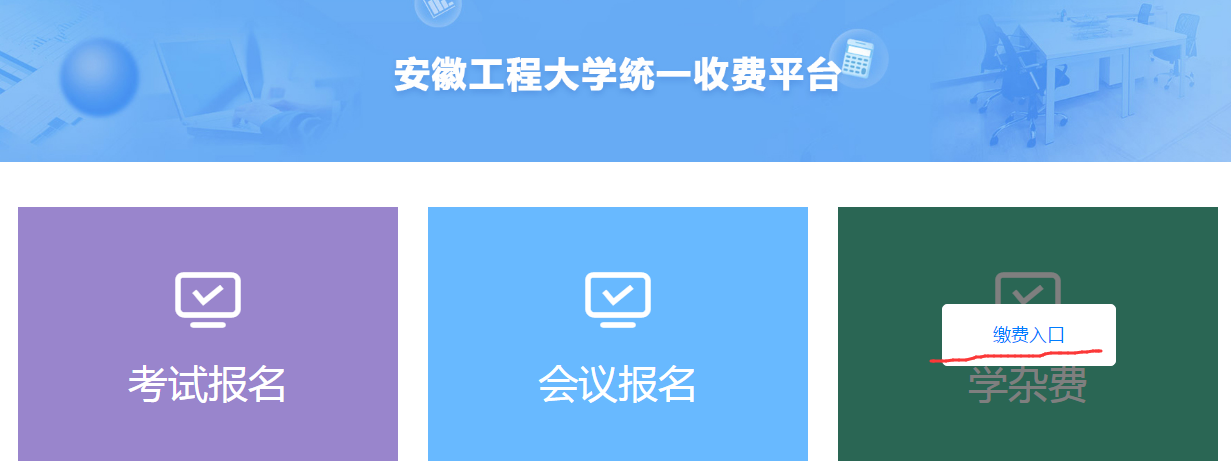 点击“缴费入口”按钮后，出现登录窗口，如下图：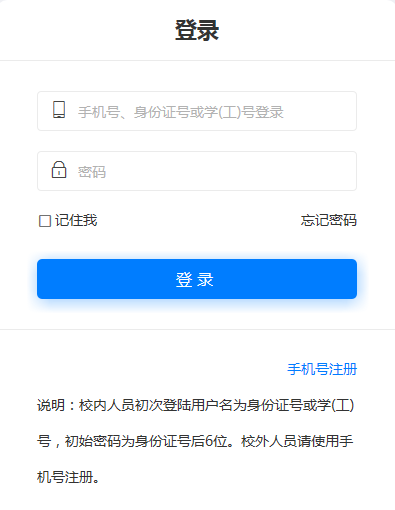 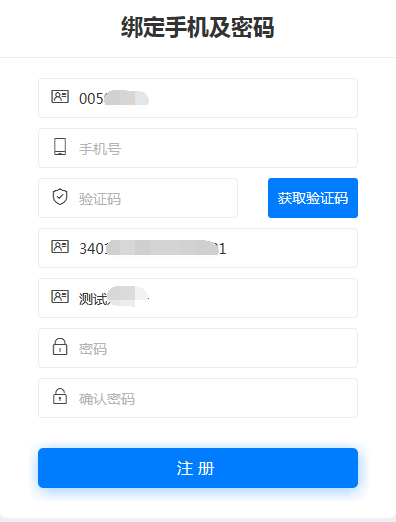 注意：（1）校内人员初次登陆用户名为身份证号或学（工）号，初始密码为身份证后6位。进入后需输入本人手机号码获取验证码并修改初始密码，完成注册。（2）如登录密码忘记，可使用“忘记密码”修改登录密码。（3）校外人员（已毕业学生）直接使用手机号注册即可。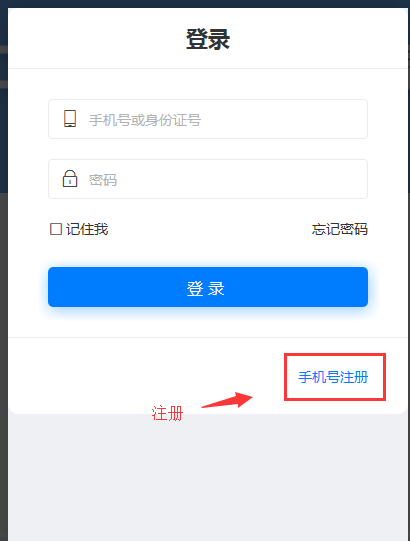 3、选择缴费项目（1）完成注册后，选择“学杂费”缴费：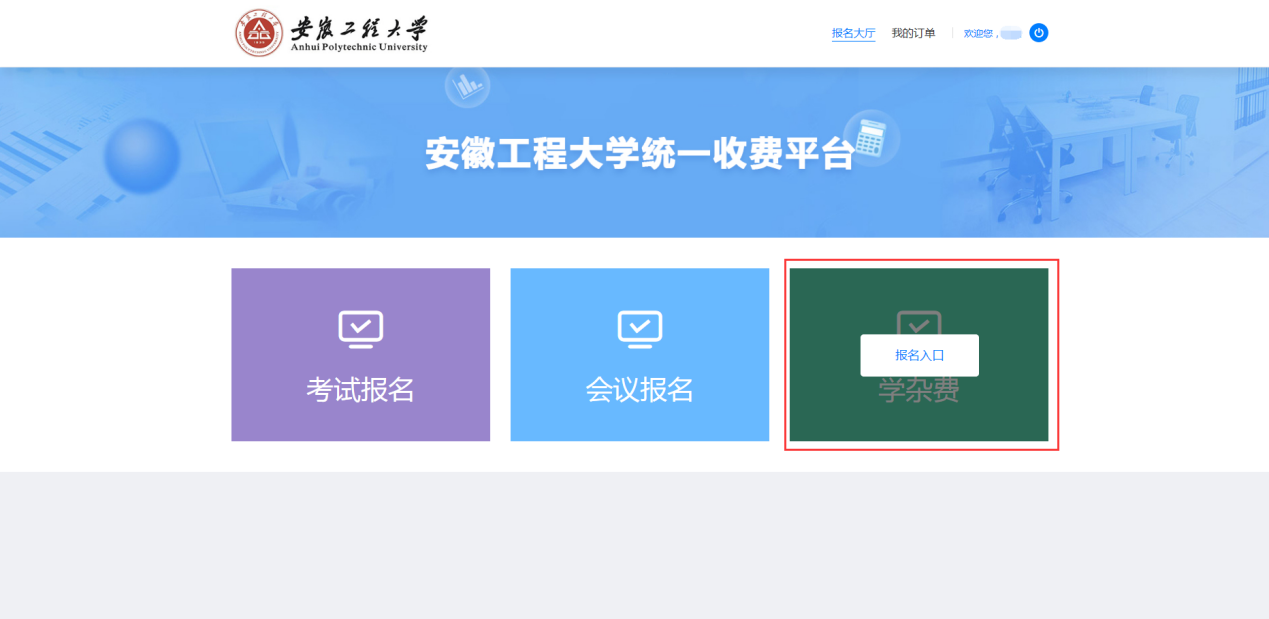 （2）选择缴费项目2022年英语专业四级统测报名 2022年英语专业八级统测报名 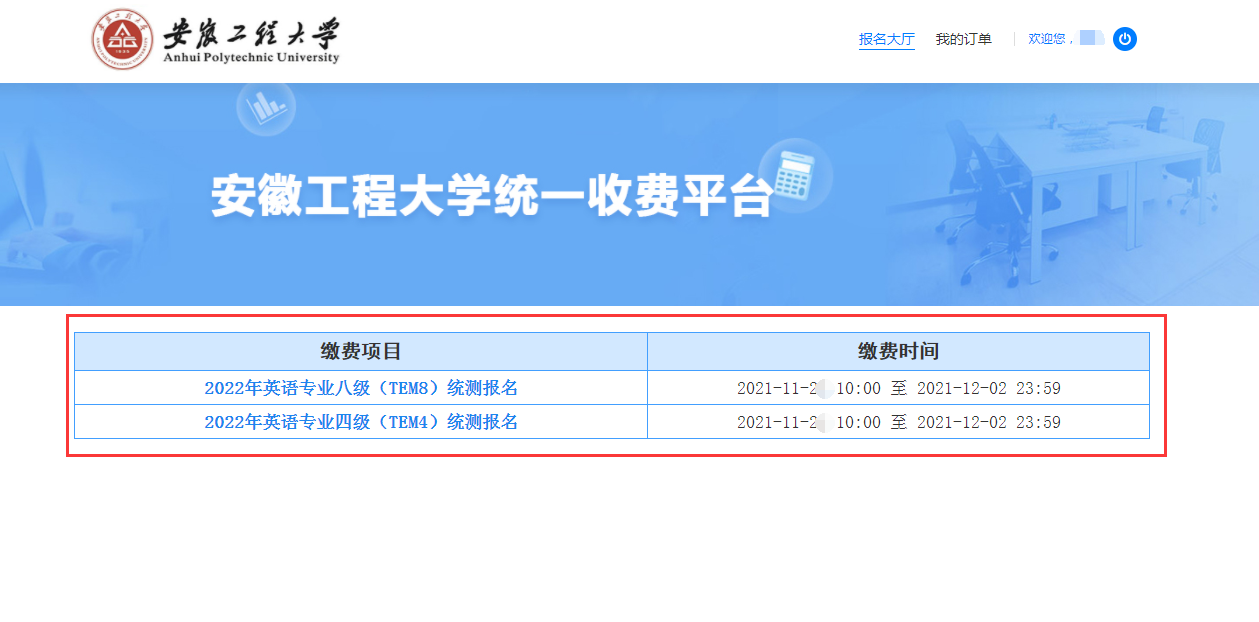 4、仔细阅读考试报名注意事项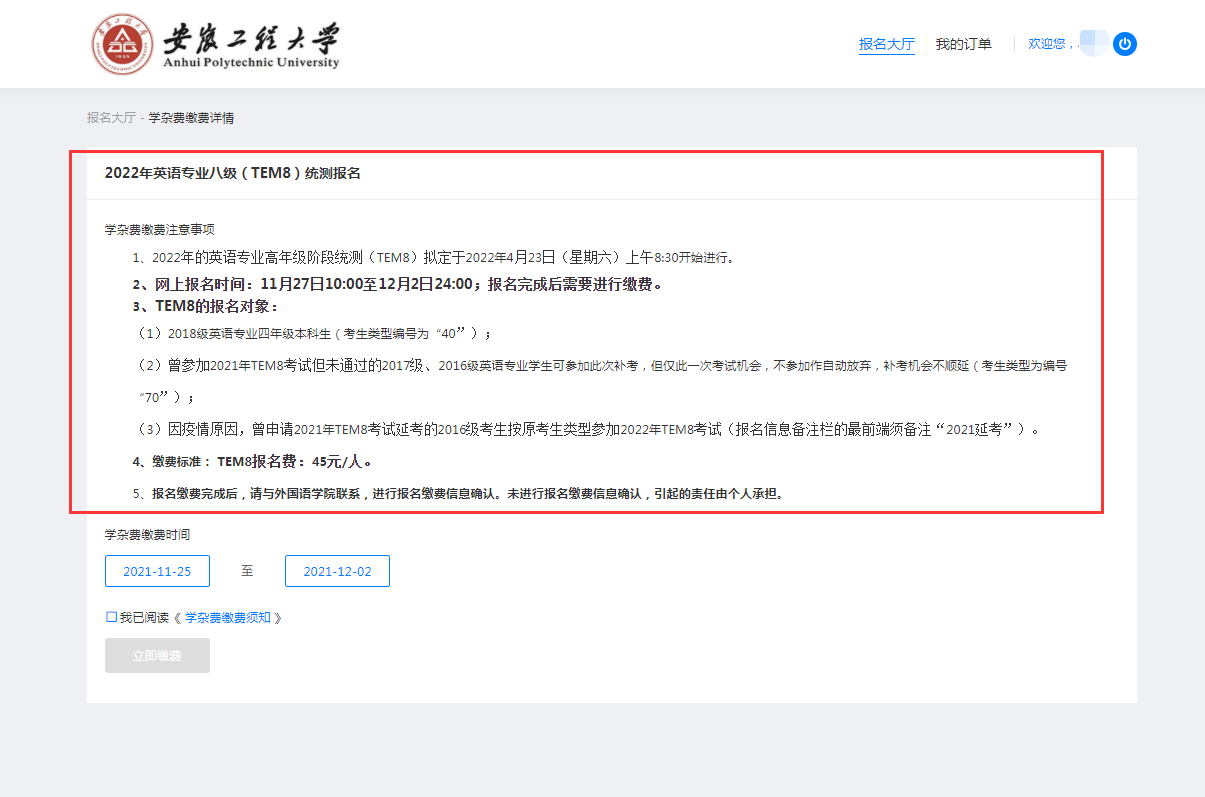 5. 核对缴费信息核对个人姓名，身份证号，手机号，学号，缴费项目，缴费金额等。确认无误，点击“确认缴费按钮”：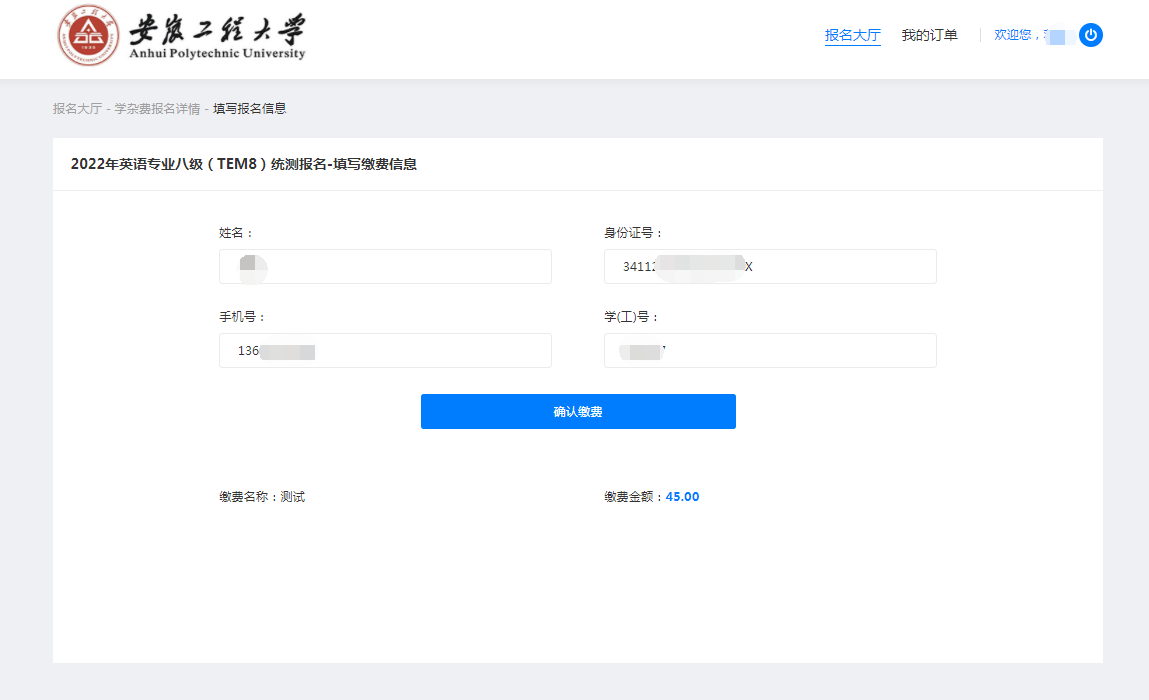 再次核对个人缴费信息：如信息完全正确，请点击“立即缴费”；如有错误，请拔打电话0553-2871045  柏老师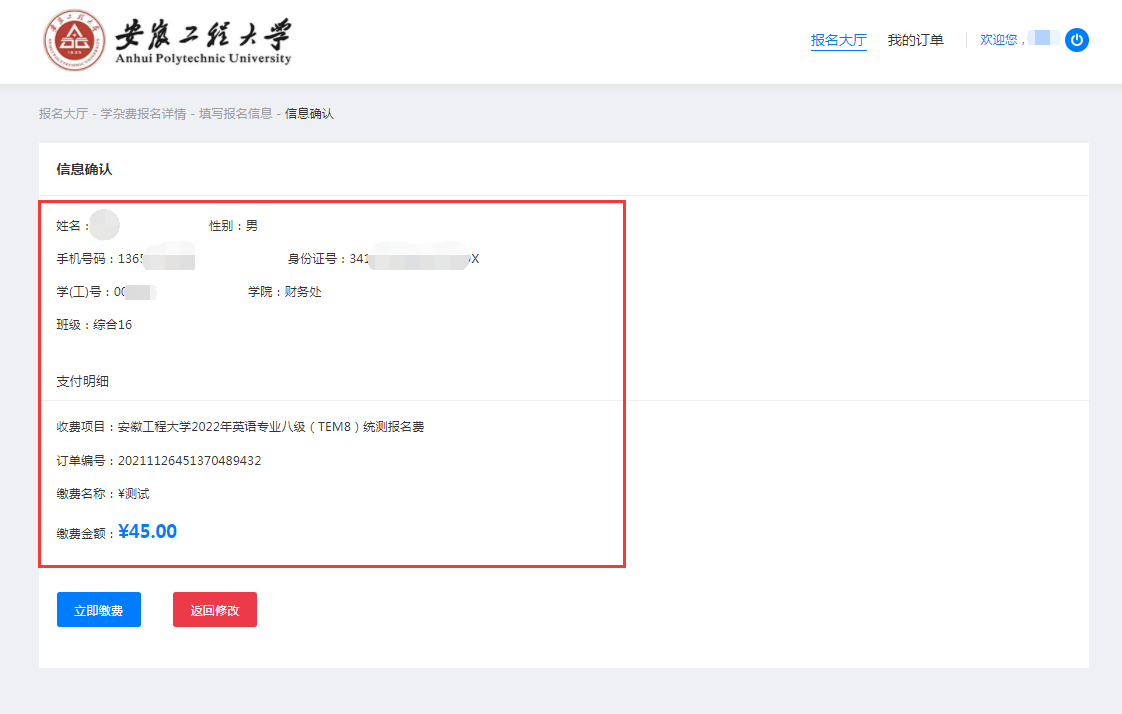 6.在线支付确认无误，点击“立即支付”去支付，如有问题可返回修改。支付使用微信扫码支付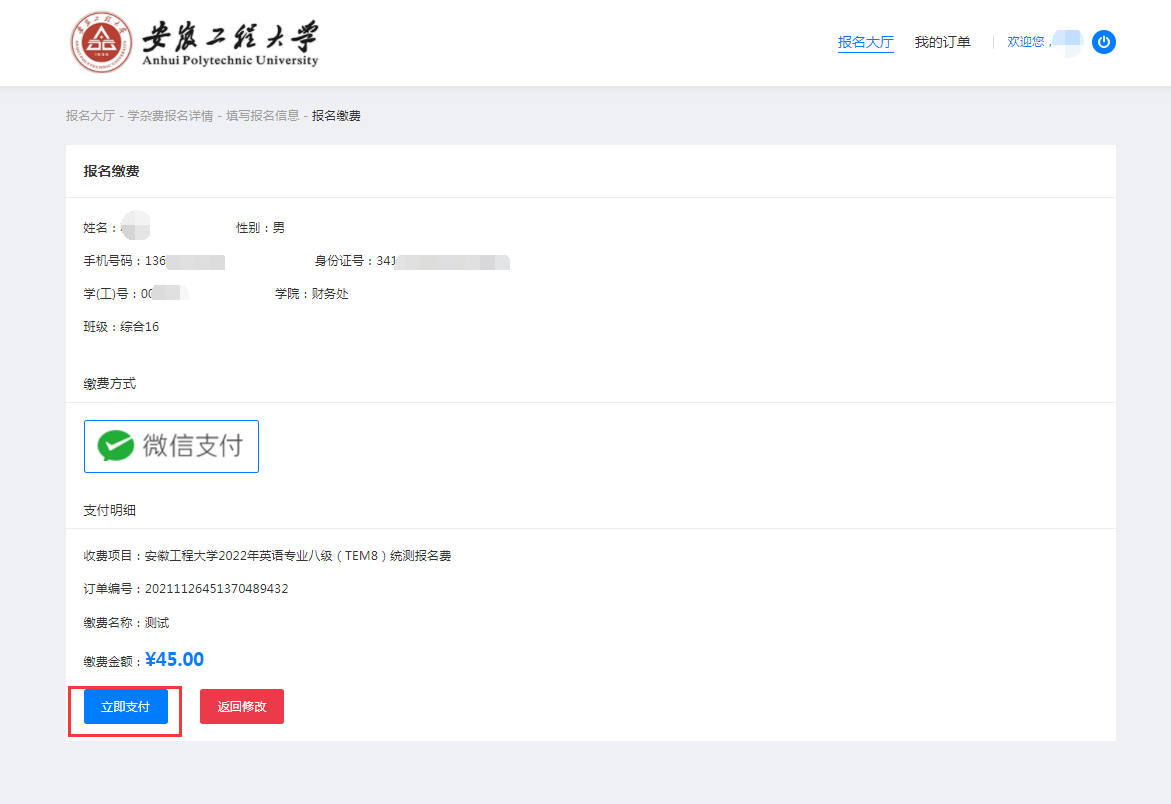 7. 订单查询已支付完成的缴费信息及缴费详情可在“我的订单”中查询：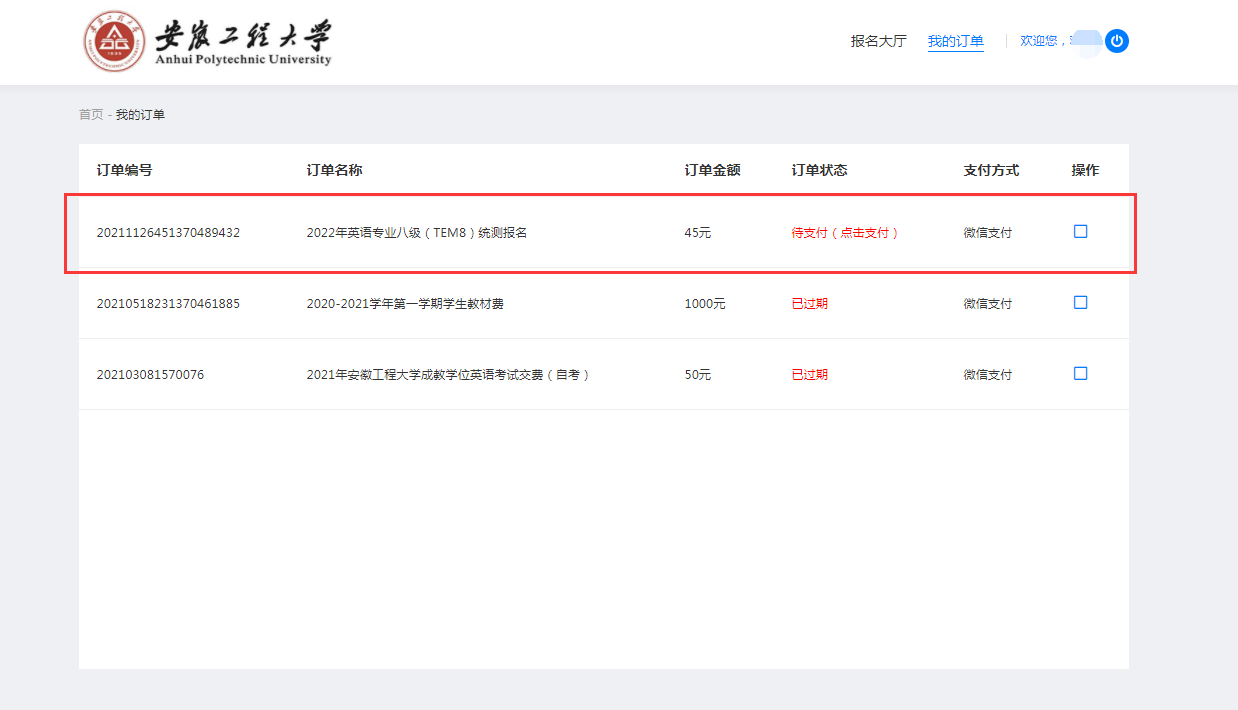 注：上述仅为电脑端用户操作手册，手机端与电脑端操作一致。